Who, what, or where can you go if you...Need help with your homework?ESWho, what, or where can you go if you...Are a new student at your school?ESWho, what, or where can you go if you...Want to have leadership opportunities or join a club?ESWho, what, or where can you go if you...Need help resolving problems with your friends?ESWho, what, or where can you go if you...Need some extra help with math class?ESWho, what, or where can you go if you...Need some extra help with reading?ESWho, what, or where can you go if you... Need help to better get along with another student?ESWho, what, or where can you go to get support for:Leadership opportunities or to join a club?MS/HSWho, what, or where can you go to get support:When classes are too easy and you need more challenging work?MS/HSWho, what, or where can you go to get support for:Help arriving on time to school or class and avoiding tardiness?MS/HSWho, what, or where can you go to get support for:Reading?MS/HSWho, what, or where can you go to get support for:Math?MS/HSWho, what, or where can you go to get support for:Science?MS/HSWho, what, or where can you go to get support for:Help resolving problems with peers at school?MS/HSWho, what, or where can you go to get support for:SAT/ACT or post high school opportunities and preparation?MS/HSWho, what, or where can you go to get support for:Help getting along better with another student?MS/HSWho, what, or where can you go to get support for:Being a new student or freshman at your school?MS/HSWho, what, or where can you go to get support for:Doing better in a specific class?MS/HS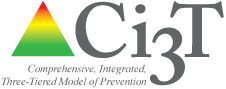 